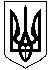 МІНІСТЕРСТВО ОСВІТИ І НАУКИ УКРАЇНИДЕПАРТАМЕНТ НАУКИ І ОСВІТИ ХАРКІВСЬКОЇ ОБЛАСНОЇ ДЕРЖАВНОЇ АДМІНІСТРАЦІЇДЕРЖАВНИЙ НАВЧАЛЬНИЙ ЗАКЛАД«ХАРКІВСЬКЕ ВИЩЕ ПРОФЕСІЙНЕ УЧИЛИЩЕ № 6»Н А К А З01.11.2021	№ 110-ум. ХарківПро організацію проведення І   етапу Всеукраїнських учнівських олімпіад із навчальних предметів для учнівДНЗ ХВПУ №6 у 2021/2022 н.р.	Відповідно до наказу Міністерства освіти і науки України від 17.08.2021 № 914 «Про проведення Всеукраїнських учнівських олімпіад і турнірів з навчальних предметів у 2021/2022 навчальному році», Положення про Всеукраїнські учнівські олімпіади, турніри, конкурси з навчальних предметів, конкурси-захисти науково-дослідницьких робіт, олімпіади зі спеціальних дисциплін та конкурси фахової майстерності, затвердженого наказом Міністерства освіти і науки, молоді та спорту України від 22.09.2011 № 1099, зареєстрованого у Міністерстві юстиції України 17.11.2011 за № 1318/20056 (зі змінами), постанови Кабінету Міністрів України від 09.12.2020 № 1236 «Про встановлення карантину та запровадження обмежувальних протиепідемічних заходів з метою запобігання поширенню на території України гострої респіраторної хвороби COVID-19, спричиненої коронавірусом SARS-CoV-2» (зі змінами), з метою створення належних умов для виявлення й підтримки обдарованої молоді, розвитку її інтересів, керуючись статтею 6 Закону України «Про місцеві державні адміністрації», НАКАЗУЮ:Провести І етап  Всеукраїнських учнівських олімпіад  із навчальних предметів для учнів училища згідно з графіком:2. Для проведення олімпіад створити журі у складі:- українська мова і література:голова жура: Долженкова О.О. – заст. директора з НВихР;члени журі:Радченко Л.М.–викладач, голова методичної комісії;Онищенко К.В.- викладач;інформатика:голова журі : Ковальова Т.І.– методист;члени журі: Оруджова Д.Е.- викладач;Подвойська Л.М. – майстер в/н, голова методичної комісії;-біологія:голова журі: Хватжа Д.Є. – заст. директора з НВР;члени журі: Долженкова О.О. – викладач; Дрозд Т.О.- викладач;-історія:голова журі: Долженкова О.О. – заст. директора з НВихР;члени журі: Ніколаєва В.В. – викладач; Радченко Л.М.–викладач, голова                                           методичної комісії, -хімія:голова журі: Костоглодов В.М.- директор;члени журі: Дрозд Т.О. – викладач; Долженкова О.О. – заст. директора з НВихР;                    –математика:голова журі: Ковальова Т.І.– методист;члени журі: Сукачова С.В.-викладач; Райнко Н.І. – викладач;-іноземна мова (англійська):голова жура: Хватжа Д.Є. – заст. директора з НВР;члени журі: Онищенко К.В.- викладач; Радченко Л. М.–викладач, голова            методичної комісії;   -фізика:голова журі: Костоглодов В.М.- директор;члени журі: Сафронов В.Т.– викладач, Райнко Н.І.- викладач.3. Викладачам–предметникам розробити завдання учасникам І етапу олімпіад,розглянути їх на засіданнях методичних комісій та затвердити  у заступника директора з НВР Хватжа Д.Є. до 04.11.2021 р.4. Головам та членам журі підвести підсумки олімпіад, визначити переможців для участі у ІІІ (обласному) етапі Всеукраїнських учнівських олімпіад.5. Викладачам, учні яких вийшли переможцями олімпіад, організувати і систематично проводити підготовку до  ІІІ (обласного) етапу олімпіад.6.  КОНТРОЛЬ за виконанням наказу покласти на заступника директора з навчально-виробничої роботи Хватжа Д.Є.7. Методисту Ковальовій Т.І. своєчасно надати  звіт про проведення училищних олімпіад та замовлення на участь команд у обласних олімпіадах   до НМЦ ПТО у Харківській області.Директор ДНЗ ХВПУ № 6					Василь КОСТОГЛОДОВЗ наказом ознайомлені:							Д.Є.Хватжа			О.О. Долженкова 						Т.І Ковальова 			В.Т.Сафронов						Л.М. Подвойська 			Л.М. Радченко 						К.В.Онищенко			В.В.Ніколаєва						Н.І.Райнко		С.В. Сукачова                                                          Т.О.Дрозд                                                                      Д.Е.Оруджова 						 № з/пПредметДатаЧас1.Українська мова та література04.11.20219.002.Інформатика05.11.20219.003.Біологія12.11.20219.004.Історія11.11.20219.005.Хімія08.11.20219.006.Математика10.11.20219.007.Іноземна мова (англійська)08.11.202111.008.Фізика09.11.20219.00